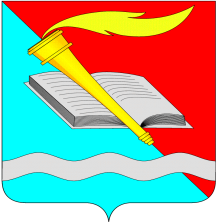 АДМИНИСТРАЦИЯ ФУРМАНОВСКОГО МУНИЦИПАЛЬНОГО РАЙОНА постановлениеот 14.09.2021 года                                                                              № 609г. ФурмановО внесении изменений в постановление администрации Фурмановского муниципального района от 19.02.2021 г. № 98            «Об утверждении муниципального краткосрочного плана реализации 
региональной программы капитального ремонта общего имущества
в многоквартирных домах, расположенных на территории Фурмановского муниципального района, на 2021-2023 годы»	В соответствии с Федеральным законом от 06.10.2003 № 131-ФЗ «Об общих принципах организации местного самоуправления в Российской Федерации», постановлением Правительства Ивановской области             от 30.04.2014 № 164-п «Об утверждении региональной программы капитального ремонта общего имущества в многоквартирных домах, расположенных на территории Ивановской области», Уставом Фурмановского муниципального района, администрация Фурмановского муниципального района постановляет:	1. Внести в постановление администрации Фурмановского муниципального района от 19.02.2021 г. № 98 «Об утверждении муниципального краткосрочного плана реализации 
региональной программы капитального ремонта общего имущества
в многоквартирных домах, расположенных на территории Фурмановского муниципального района, на 2021-2023 годы» изменение, изложив приложение к постановлению в новой редакции (прилагается).2.Опубликовать настоящее постановление в официальном источнике опубликования муниципальных правовых актов и иной официальной информации Совета и администрации Фурмановского муниципального района «Вестник», разместить на официальном сайте администрации Фурмановского муниципального района Ивановской области в сети Интернет.3.   Настоящее постановление вступает в силу с момента подписания.4. Контроль за исполнением постановления возложить на заместителя главы администрации Фурмановского муниципального района Л.В. Белину.Глава  Фурмановского                                              муниципального района                                                          Р. А. СоловьевИсп. Куликова Е.А.2-07-14  Приложение 1                                                                          к постановлению                                                   администрации Фурмановского      муниципального района                   от 14.09.2021 г.  № 609Муниципальный  краткосрочный план реализации муниципальной программы "Капитальный ремонт общего имущества в многоквартирных домах, расположенных на территории Фурмановского муниципального района Ивановской области",  на 2021-2023 годыТаблица 1.Адресный перечень и характеристика многоквартирных домов, расположенных на территории Фурмановского муниципального района Ивановской области, в отношении которых в 2021-2023 годах планируется проведение капитального ремонта общего имущества.Таблица 2. Адресный перечень многоквартирных домов, расположенных на территории Фурмановского муниципального района Ивановской области, в отношении которых в 2021-2023 годах планируется проведение капитального ремонта общего имущества, по видам работ по капитальному ремонтуАдрес многоквартирного домаАдрес многоквартирного домаАдрес многоквартирного домаАдрес многоквартирного домаГодГодМатериал стенКоли-чество этажейКоличество подъездовОбщая площадь МКД  (кв. м)Год проведения капитального ремонтаВид работ (услуг) по капитальному ремонтуСтоимость капитального ремонта (руб.)муниципальное образованиенаселенный пунктулицадомввода в эксплуата-циюзавершения последнего капитального ремонтаМатериал стенКоли-чество этажейКоличество подъездовОбщая площадь МКД  (кв. м)Год проведения капитального ремонтаВид работ (услуг) по капитальному ремонтуСтоимость капитального ремонта (руб.)123456789101112Фурмановский муниципальный районФурмановское городское поселение, г.Фурмановулица Социалистическая2119741974кирпич544136,62021капитальный ремонт крыши2 418 358,60Фурмановский муниципальный районФурмановское городское поселение, г.Фурмановулица Хлебникова819771977кирпич543824,92021капитальный ремонт крыши2 087 076,60Фурмановский муниципальный районФурмановское городское поселение, г.Фурмановулица Тимирязева6/219731973кирпич432437,72021капитальный ремонт крыши2 023 186,50Фурмановский муниципальный районФурмановское городское поселение, г.Фурмановулица Тимирязева1219821982кирпич556387,72021капитальный ремонт инженерных сетей12 380 382,48Фурмановский муниципальный районФурмановское городское поселение, г.Фурмановулица Возрождения1319901990кирпич958592,62021капитальный ремонт крыши4 377 655,00Фурмановский муниципальный районФурмановское городское поселение, г.Фурмановулица Возрождения2019731973кирпич524457,42021капитальный ремонт инженерных сетей2 451 486,80Фурмановский муниципальный районФурмановское городское поселение, г.Фурмановулица Возрождения2519991999кирпич937883,32021капитальный ремонт крыши2 509 461,15Фурмановский муниципальный районФурмановское городское поселение, г.Фурмановулица Возрождения2219791979панельные565694,72021капитальный ремонт крыши3 047 794,40Фурмановский муниципальный районФурмановское городское поселение, г.Фурмановулица Возрождения2419761976кирпич544600,42021капитальный ремонт крыши2 418 358,60Фурмановский муниципальный районФурмановское городское поселение, г.Фурмановулица Возрождения2819751975панельные554735,92021капитальный ремонт крыши2 491 713,90Фурмановский муниципальный районФурмановское городское поселение, г.Фурмановулица Возрождения3019781978кирпич587612,32021капитальный ремонт крыши4 306 666,00Фурмановский муниципальный районФурмановское городское поселение, г.Фурмановулица Возрождения3219831983кирпич587313,32021капитальный ремонт крыши3 980 353,23Фурмановский муниципальный районФурмановское городское поселение, г.Фурмановулица Возрождения919781978кирпич524673,12021капитальный ремонт крыши3 014 666,20Фурмановский муниципальный районФурмановское городское поселение, г.Фурмановулица  Жуковского1619761976кирпич544484,52021капитальный ремонт крыши2 385 230,40Фурмановский муниципальный районФурмановское городское поселение, г.Фурмановулица  Жуковского1719781978кирпич544349,72021капитальный ремонт крыши2 418 358,60Фурмановский муниципальный районФурмановское городское поселение, г.Фурмановулица  Жуковского1819741974кирпич566058,22021капитальный ремонт крыши3 185 039,80Фурмановский муниципальный районФурмановское городское поселение, г.Фурмановулица  Жуковского1919751975кирпич524368,62021капитальный ремонт крыши2 451 486,80Фурмановский муниципальный районФурмановское городское поселение, г.Фурмановулица  Жуковского2019741974кирпич543468,02021капитальный ремонт крыши2 252 717,60Фурмановский муниципальный районФурмановское городское поселение, г.Фурмановулица  Жуковского2119741974панельные554751,62021капитальный ремонт крыши2 491 713,90Фурмановский муниципальный районФурмановское городское поселение, г.Фурмановулица  Жуковского2219741974панельные554826,62021капитальный ремонт крыши2 460 952,00Фурмановский муниципальный районФурмановское городское поселение, г.Фурмановулица  Ивановская219831983панельные565441,72022капитальный ремонт крыши2 522 475,80Фурмановский муниципальный районФурмановское городское поселение, г.Фурмановулица Крестьянская219801980кирпич554397,72022капитальный ремонт крыши2 915 281,60Фурмановский муниципальный районФурмановское городское поселение, г.Фурмановулица Крестьянская719811981панельные565942,02022капитальный ремонт крыши2 830 094,80Фурмановский муниципальный районФурмановское городское поселение, г.Фурмановулица Нижний Двор3519811981кирпич522401,72022капитальный ремонт крыши1 419 780,00Фурмановский муниципальный районФурмановское городское поселение, г.Фурмановулица Социалистическая3719801980кирпич588108,02022капитальный ремонт крыши4 306 666,00Фурмановский муниципальный районФурмановское городское поселение, г.Фурмановулица Социалистическая519751975кирпич544109,52022капитальный ремонт крыши2 318 974,00Фурмановский муниципальный районФурмановское городское поселение, г.Фурмановулица Тимирязева1919811981кирпич564177,32022капитальный ремонт крыши2 815 897,00Фурмановский муниципальный районФурмановское городское поселение, г.Фурмановулица Тимирязева3419771977кирпич554766,72022капитальный ремонт крыши2 430 190,10Фурмановский муниципальный районФурмановское городское поселение, г.Фурмановулица Тимирязева3619771977панельные554816,62022капитальный ремонт крыши2 430 190,10Фурмановский муниципальный районФурмановское городское поселение, г.Фурмановулица Тимирязева3719791979панельные554690,22022капитальный ремонт крыши2 430 190,10Фурмановский муниципальный районФурмановское городское поселение, г.Фурмановулица Тимирязева3919781978панельные554673,22022капитальный ремонт крыши2 430 190,10Фурмановский муниципальный районФурмановское городское поселение, г.Фурмановулица Тимирязева4119821982кирпич524922,02022капитальный ремонт крыши2 484 615,00Фурмановский муниципальный районФурмановское городское поселение, г.Фурмановулица Хлебникова1019791979кирпич554617,12022капитальный ремонт крыши2 550 871,40Фурмановский муниципальный районФурмановское городское поселение, г.Фурмановулица Хлебникова1819741974панельные565066,32022капитальный ремонт крыши2 553 237,70Фурмановский муниципальный районФурмановское городское поселение, г.Фурмановулица Хлебникова219781978кирпич543578,72022капитальный ремонт крыши2 591 098,50Фурмановский муниципальный районФурмановское городское поселение, г.Фурмановулица Хлебникова419781978кирпич565981,42022капитальный ремонт крыши3 246 563,60Фурмановский муниципальный районФурмановское городское поселение, г.Фурмановс.Хромцово319751975панельные543323,42022капитальный ремонт инженерных сетей8 156 056,75Фурмановский муниципальный районФурмановское городское поселение, г.Фурмановс.Хромцово219731973панельные543327,02022капитальный ремонт инженерных сетей8 156 801,05Фурмановский муниципальный районФурмановское городское поселение, г.Фурмановулица Тимирязева1819801980панельные544035,42022капитальный ремонт инженерных сетей9 844 501,45Фурмановский муниципальный районФурмановское городское поселение, г.Фурмановулица Тимирязева1119821982панельные544008,72022капитальный ремонт инженерных сетей8 297 742,53Фурмановский муниципальный районФурмановское городское поселение, г.Фурмановулица  Белова3419901990панельные545081,42022капитальный ремонт крыши2 922 380,50Фурмановский муниципальный районФурмановское городское поселение, г.Фурмановулица Тимирязева919741974панельные565787,42023капитальный ремонт инженерных сетей12 226 413,65Фурмановский муниципальный районФурмановское городское поселение, г.Фурмановс.Хромцово519821982панельные565271,52023капитальный ремонт инженерных сетей12 119 751,33Фурмановский муниципальный районФурмановское городское поселение, г.Фурмановулица Тимирязева2219831983кирпич586994,72023капитальный ремонт инженерных сетей19 311 646,43Фурмановский муниципальный районФурмановское городское поселение, г.Фурмановулица Тимирязева1319781978панельные565709,72023капитальный ремонт инженерных сетей12 210 349,18Фурмановский муниципальный районФурмановское городское поселение, г.Фурмановулица Тимирязева1719791979панельные565717,92023капитальный ремонт инженерных сетей12 212 044,53Фурмановский муниципальный районФурмановское городское поселение, г.Фурмановулица Тимирязева1619771977кирпич565779,42023капитальный ремонт инженерных сетей12 224 759,65Фурмановский муниципальный районФурмановское городское поселение, г.Фурмановулица Тимирязева1519771977панельные565148,62023капитальный ремонт инженерных сетей12 094 341,75Фурмановский муниципальный районФурмановское городское поселение, г.Фурмановулица Д.Бедного5419821982кирпич544451,42023капитальный ремонт фасада3 487 473,00Фурмановский муниципальный районФурмановское городское поселение, г.Фурмановс.Хромцово419781978панельные565192,62023капитальный ремонт инженерных сетей12 103 438,75Фурмановский муниципальный районФурмановское городское поселение, г.Фурмановулица Колосова3219601960кирпич21296,22022капитальный ремонт фасада697 592,47Фурмановский муниципальный районФурмановское городское поселение, г.Фурмановулица Д.Бедного5619621962кирпич533832,42023капитальный ремонт инженерных сетей10 512 771,41Адрес многоквартирного домаАдрес многоквартирного домаАдрес многоквартирного домаАдрес многоквартирного домаСтоимость капитального ремонта, в том числеСтоимость капитального ремонта, в том числеСтоимость капитального ремонта, в том числеСтоимость капитального ремонта, в том числеСтоимость капитального ремонта, в том числеСтоимость капитального ремонта, в том числеСтоимость капитального ремонта, в том числеСтоимость капитального ремонта, в том числеСтоимость капитального ремонта, в том числеСтоимость капитального ремонта, в том числеСтоимость капитального ремонта, в том числеМуниципальное образованиеНаселенный пунктУлицаДомвсегоремонта или замены внутридомовых инженерных системремонта или замены лифтового оборудованияремонта или замены лифтового оборудованияремонта крыширемонта крышиутепления и ремонта фасадаутепления и ремонта фасадаремонта фундаментаремонта фундаментаремонта подвалаМуниципальное образованиеНаселенный пунктУлицаДомруб.руб.ед.руб.кв. мруб.кв. мруб.кв. мруб.руб.123456789101112131415Фурмановский муниципальный районФурмановское городское поселение, г.Фурмановулица Социалистическая212 418 358,600,000,000,001022,002 418 358,600,000,000,000,000,00Фурмановский муниципальный районФурмановское городское поселение, г.Фурмановулица Хлебникова82 087 076,600,000,000,00882,002 087 076,600,000,000,000,000,00Фурмановский муниципальный районФурмановское городское поселение, г.Фурмановулица Тимирязева6/22 023 186,500,000,000,00855,002 023 186,500,000,000,000,000,00Фурмановский муниципальный районФурмановское городское поселение, г.Фурмановулица Тимирязева1212 380 382,4812 380 382,480,000,000,000,000,000,000,000,000,00Фурмановский муниципальный районФурмановское городское поселение, г.Фурмановулица Возрождения134 377 655,000,000,000,001850,004 377 655,000,000,000,000,000,00Фурмановский муниципальный районФурмановское городское поселение, г.Фурмановулица Возрождения202 451 486,802 451 486,800,000,000,000,000,000,000,000,000,00Фурмановский муниципальный районФурмановское городское поселение, г.Фурмановулица Возрождения252 509 461,150,000,000,001060,502 509 461,150,000,000,000,000,00Фурмановский муниципальный районФурмановское городское поселение, г.Фурмановулица Возрождения223 047 794,400,000,000,001288,003 047 794,400,000,000,000,000,00Фурмановский муниципальный районФурмановское городское поселение, г.Фурмановулица Возрождения242 418 358,600,000,000,001022,002 418 358,600,000,000,000,000,00Фурмановский муниципальный районФурмановское городское поселение, г.Фурмановулица Возрождения282 491 713,900,000,000,001053,002 491 713,900,000,000,000,000,00Фурмановский муниципальный районФурмановское городское поселение, г.Фурмановулица Возрождения304 306 666,000,000,000,001820,004 306 666,000,000,000,000,000,00Фурмановский муниципальный районФурмановское городское поселение, г.Фурмановулица Возрождения323 980 353,230,000,000,001682,103 980 353,230,000,000,000,000,00Фурмановский муниципальный районФурмановское городское поселение, г.Фурмановулица Возрождения93 014 666,200,000,000,001274,003 014 666,200,000,000,000,000,00Фурмановский муниципальный районФурмановское городское поселение, г.Фурмановулица  Жуковского162 385 230,400,000,000,001008,002 385 230,400,000,000,000,000,00Фурмановский муниципальный районФурмановское городское поселение, г.Фурмановулица  Жуковского172 418 358,600,000,000,001022,002 418 358,600,000,000,000,000,00Фурмановский муниципальный районФурмановское городское поселение, г.Фурмановулица  Жуковского183 185 039,800,000,000,001346,003 185 039,800,000,000,000,000,00Фурмановский муниципальный районФурмановское городское поселение, г.Фурмановулица  Жуковского192 451 486,800,000,000,001036,002 451 486,800,000,000,000,000,00Фурмановский муниципальный районФурмановское городское поселение, г.Фурмановулица  Жуковского202 252 717,600,000,000,00952,002 252 717,600,000,000,000,000,00Фурмановский муниципальный районФурмановское городское поселение, г.Фурмановулица  Жуковского212 491 713,900,000,000,001053,002 491 713,900,000,000,000,000,00Фурмановский муниципальный районФурмановское городское поселение, г.Фурмановулица  Жуковского222 460 952,000,000,000,001040,002 460 952,000,000,000,000,000,00Фурмановский муниципальный районФурмановское городское поселение, г.Фурмановулица  Ивановская22 522 475,800,000,000,001066,002 522 475,800,000,000,000,000,00Фурмановский муниципальный районФурмановское городское поселение, г.Фурмановулица Крестьянская22 915 281,600,000,000,001232,002 915 281,600,000,000,000,000,00Фурмановский муниципальный районФурмановское городское поселение, г.Фурмановулица Крестьянская72 830 094,800,000,000,001196,002 830 094,800,000,000,000,000,00Фурмановский муниципальный районФурмановское городское поселение, г.Фурмановулица Нижний Двор351 419 780,000,000,000,00600,001 419 780,000,000,000,000,000,00Фурмановский муниципальный районФурмановское городское поселение, г.Фурмановулица Социалистическая374 306 666,000,000,000,001820,004 306 666,000,000,000,000,000,00Фурмановский муниципальный районФурмановское городское поселение, г.Фурмановулица Социалистическая52 318 974,000,000,000,00980,002 318 974,000,000,000,000,000,00Фурмановский муниципальный районФурмановское городское поселение, г.Фурмановулица Тимирязева192 815 897,000,000,000,001190,002 815 897,000,000,000,000,000,00Фурмановский муниципальный районФурмановское городское поселение, г.Фурмановулица Тимирязева342 430 190,100,000,000,001027,002 430 190,100,000,000,000,000,00Фурмановский муниципальный районФурмановское городское поселение, г.Фурмановулица Тимирязева362 430 190,100,000,000,001027,002 430 190,100,000,000,000,000,00Фурмановский муниципальный районФурмановское городское поселение, г.Фурмановулица Тимирязева372 430 190,100,000,000,001027,002 430 190,100,000,000,000,000,00Фурмановский муниципальный районФурмановское городское поселение, г.Фурмановулица Тимирязева392 430 190,100,000,000,001027,002 430 190,100,000,000,000,000,00Фурмановский муниципальный районФурмановское городское поселение, г.Фурмановулица Тимирязева412 484 615,000,000,000,001050,002 484 615,000,000,000,000,000,00Фурмановский муниципальный районФурмановское городское поселение, г.Фурмановулица Хлебникова102 550 871,400,000,000,001078,002 550 871,400,000,000,000,000,00Фурмановский муниципальный районФурмановское городское поселение, г.Фурмановулица Хлебникова182 553 237,700,000,000,001079,002 553 237,700,000,000,000,000,00Фурмановский муниципальный районФурмановское городское поселение, г.Фурмановулица Хлебникова22 591 098,500,000,000,001095,002 591 098,500,000,000,000,000,00Фурмановский муниципальный районФурмановское городское поселение, г.Фурмановулица Хлебникова43 246 563,600,000,000,001372,003 246 563,600,000,000,000,000,00Фурмановский муниципальный районФурмановское городское поселение, г.Фурмановс.Хромцово38 156 056,758 156 056,750,000,000,000,000,000,000,000,000,00Фурмановский муниципальный районФурмановское городское поселение, г.Фурмановс.Хромцово28 156 801,058 156 801,050,000,000,000,000,000,000,000,000,00Фурмановский муниципальный районФурмановское городское поселение, г.Фурмановулица Тимирязева189 844 501,459 844 501,450,000,000,000,000,000,000,000,000,00Фурмановский муниципальный районФурмановское городское поселение, г.Фурмановулица Тимирязева118 297 742,538 297 742,530,000,000,000,000,000,000,000,000,00Фурмановский муниципальный районФурмановское городское поселение, г.Фурмановулица  Белова342 922 380,500,000,000,001235,002 922 380,500,000,000,000,000,00Фурмановский муниципальный районФурмановское городское поселение, г.Фурмановулица Тимирязева912 226 413,6512 226 413,650,000,000,000,000,000,000,000,000,00Фурмановский муниципальный районФурмановское городское поселение, г.Фурмановс.Хромцово512 119 751,3312 119 751,330,000,000,000,000,000,000,000,000,00Фурмановский муниципальный районФурмановское городское поселение, г.Фурмановулица Тимирязева2219 311 646,4319 311 646,430,000,000,000,000,000,000,000,000,00Фурмановский муниципальный районФурмановское городское поселение, г.Фурмановулица Тимирязева1312 210 349,1812 210 349,180,000,000,000,000,000,000,000,000,00Фурмановский муниципальный районФурмановское городское поселение, г.Фурмановулица Тимирязева1712 212 044,5312 212 044,530,000,000,000,000,000,000,000,000,00Фурмановский муниципальный районФурмановское городское поселение, г.Фурмановулица Тимирязева1612 224 759,6512 224 759,650,000,000,000,000,000,000,000,000,00Фурмановский муниципальный районФурмановское городское поселение, г.Фурмановулица Тимирязева1512 094 341,7512 094 341,750,000,000,000,000,000,000,000,000,00Фурмановский муниципальный районФурмановское городское поселение, г.Фурмановулица Д.Бедного543 487 473,000,000,000,000,000,00900,003 487473,000,000,000,00Фурмановский муниципальный районФурмановское городское поселение, г.Фурмановс.Хромцово412 103 438,7512 103 438,750,000,000,000,000,000,000,000,000,00Фурмановский муниципальный районФурмановское городское поселение, г.Фурмановулица Колосова32697 592,470,000,000,000,000,000,00697 592,470,000,000,00Фурмановский муниципальный районФурмановское городское поселение, г.Фурмановулица Д.Бедного5610 512 771,4110 512 771,410,000,000,000,000,000,000,000,000,00264007038,79161851000,940,000,0041402,697970972,38900,004185065,470,000,000,00